partners of youth in ag commitment form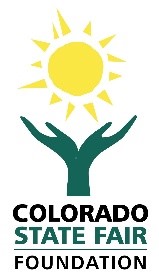 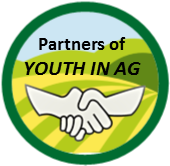 Best Of Show - $10,000 +* Red Ribbon - $500Grand Champion - $5,000White Ribbon - $250Reserve Grand Champion - $2,500 Green Ribbon - $100Blue Ribbon - $1,000Other AmountDonor Information Payment Information For credit card purchases, please provide information below or call our office at (719)404-2010Mail completed form with payment to: Colorado State Fair Foundation, P.O. Box 2218, Pueblo, CO 81004